Ukraine-Europe-East:Problems and prospects of contemporary humanities(to the 90th anniversary of Yaroslav Dashkevych)December 13-14, 2016Application FormNameSurnameInstitutionPositionTopic of your interestTitle of the presentationMailing address for the correspondenceContact telephone numberE-mail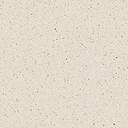 